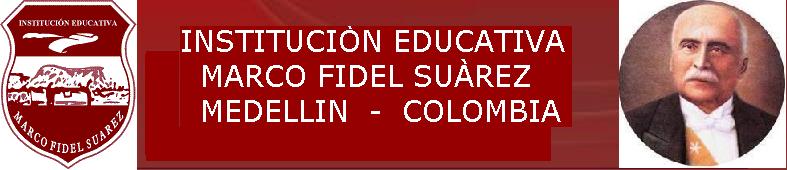 SECRETARIA DE EDUCACIONÁREA: 		CIENCIAS NATURALES   (BIOLOGÍA)GRADO:   		DECIMO  4OBJETIVO DEL GRADO:     Explico la diversidad biológica como consecuencia de cambios ambientales, genéticos y de relaciones dinámicas                dentro de los ecosistemas. SECRETARIA DE EDUCACIONÁREA: 		CIENCIAS NATURALES   (BIOLOGÍA)GRADO:   		DECIMO 4OBJETIVO DEL GRADO:Explico la diversidad biológica como consecuencia de cambios ambientales, genéticos y de relaciones dinámicas  dentro de los ecosistemas. SECRETARIA DE EDUCACIONÁREA: 		CIENCIAS NATURALES   (BIOLOGÍA)GRADO:   		DECIMO 4OBJETIVO DEL GRADO:     Explico la diversidad biológica como consecuencia de cambios ambientales, genéticos y de relaciones dinámicas  dentro de los ecosistemas. SECRETARIA DE EDUCACIONÁREA: 		CIENCIAS NATURALES   (BIOLOGÍA)GRADO:   		DECIMO 4OBJETIVO DEL GRADO:     Explico la diversidad biológica como consecuencia de cambios ambientales, genéticos y de relaciones dinámicas  dentro de los ecosistemas. PERIODO:    1INTENSIDAD HORARIA: 20 horasNo.  DE SEMANAS: 10PERIODO:    1INTENSIDAD HORARIA: 20 horasNo.  DE SEMANAS: 10PERIODO:    1INTENSIDAD HORARIA: 20 horasNo.  DE SEMANAS: 10PREGUNTA PROBLEMATIZADORA¿Cuál es la unidad funcional y estructural de los seres vivos?PREGUNTA PROBLEMATIZADORA¿Cuál es la unidad funcional y estructural de los seres vivos?PREGUNTA PROBLEMATIZADORA¿Cuál es la unidad funcional y estructural de los seres vivos?EJES CURRICULARES: Me aproximo al conocimiento como científico naturalManejo conocimientos propios de las Ciencias naturalesDesarrollo compromisos personales y sociales.EJES CURRICULARES: Me aproximo al conocimiento como científico naturalManejo conocimientos propios de las Ciencias naturalesDesarrollo compromisos personales y sociales.EJES CURRICULARES: Me aproximo al conocimiento como científico naturalManejo conocimientos propios de las Ciencias naturalesDesarrollo compromisos personales y sociales.COMPETENCIAS:Comprende algunas de las funciones básicas de la célula (transporte de membrana, obtención de energía y división celular) a partir del análisis de su estructura.COMPETENCIAS:Comprende algunas de las funciones básicas de la célula (transporte de membrana, obtención de energía y división celular) a partir del análisis de su estructura.COMPETENCIAS:Comprende algunas de las funciones básicas de la célula (transporte de membrana, obtención de energía y división celular) a partir del análisis de su estructura.ESTANDARES: Explica la relación entre el ADN, el ambiente y la diversidad de los seres vivos.Explico las relaciones entre materia y energía en las cadenas alimenticiasESTANDARES: Explica la relación entre el ADN, el ambiente y la diversidad de los seres vivos.Explico las relaciones entre materia y energía en las cadenas alimenticiasESTANDARES: Explica la relación entre el ADN, el ambiente y la diversidad de los seres vivos.Explico las relaciones entre materia y energía en las cadenas alimenticiasDBA DERECHOS BÁSICOS DE APRENDIZAJE: Comprende algunas de las funciones básicas de la célula (transporte de membrana, obtención de energía y división celular) a partir del análisis de su estructura.LAS MATRICES DE REFERENCIA:Asociar fenómenos naturales con conceptos propios del conocimiento científicoDBA DERECHOS BÁSICOS DE APRENDIZAJE: Comprende algunas de las funciones básicas de la célula (transporte de membrana, obtención de energía y división celular) a partir del análisis de su estructura.LAS MATRICES DE REFERENCIA:Asociar fenómenos naturales con conceptos propios del conocimiento científicoDBA DERECHOS BÁSICOS DE APRENDIZAJE: Comprende algunas de las funciones básicas de la célula (transporte de membrana, obtención de energía y división celular) a partir del análisis de su estructura.LAS MATRICES DE REFERENCIA:Asociar fenómenos naturales con conceptos propios del conocimiento científicoINDICADORES DE DESEMPEÑOExplica la relación entre el ADN, el ARN y las características de la replicación molecular. Diferencia los fundamentos teóricos generales entre el ADN y el ARN. Identifica los niveles jerárquicos de biodiversidad. Reconoce las causas fundamentales y las consecuencias de la extinción de las especies..INDICADORES DE DESEMPEÑOExplica la relación entre el ADN, el ARN y las características de la replicación molecular. Diferencia los fundamentos teóricos generales entre el ADN y el ARN. Identifica los niveles jerárquicos de biodiversidad. Reconoce las causas fundamentales y las consecuencias de la extinción de las especies..INDICADORES DE DESEMPEÑOExplica la relación entre el ADN, el ARN y las características de la replicación molecular. Diferencia los fundamentos teóricos generales entre el ADN y el ARN. Identifica los niveles jerárquicos de biodiversidad. Reconoce las causas fundamentales y las consecuencias de la extinción de las especies..CONTENIDOSLa célula, estructura y funcionesTipos de células.Órganos y tejidosFormas de las células y función del tejido.Cadenas alimenticias y niveles tróficosEfectos positivos y negativos de los ecosistemas.El calentamiento global.También deben estar incluidos los de educación financiera.CONTENIDOSLa célula, estructura y funcionesTipos de células.Órganos y tejidosFormas de las células y función del tejido.Cadenas alimenticias y niveles tróficosEfectos positivos y negativos de los ecosistemas.El calentamiento global.También deben estar incluidos los de educación financiera.CONTENIDOSLa célula, estructura y funcionesTipos de células.Órganos y tejidosFormas de las células y función del tejido.Cadenas alimenticias y niveles tróficosEfectos positivos y negativos de los ecosistemas.El calentamiento global.También deben estar incluidos los de educación financiera.CONCEPTUALPROCEDIMENTALACTITUDINALEstructura cada una de las técnicas biotecnológicas de forma eficiente en el desarrollo de talleres, aplicándolos a la vida cotidiana. Analiza adecuadamente las diferentes técnicas biotecnológicas.Explica las diferencias entre fertilización in vitro y fertilización asistida. Se actualizan según los DBAIntegra de forma creativa las técnicas experimentales biotecnológicas y las aplica en alternativas ecológicas e industriales. Participa en actividades de reflexión sobre la biotecnología.Expone argumentativamente las técnicas biotecnológicas.  Interés por aprender y profundizar algunos contenidos.Favorecimiento de un ambiente de trabajo agradable en la clase.Reconocimiento de las relaciones ciencia/técnica/sociedad para resolver problemas.Escucho: activamente a mis compañeros  compañeras, reconozco otros puntos de vista, los comparo con los míos y puedo modificar lo que pienso ante argumentos más sólidosMETODOLOGIARECURSOSACTIVIDADESExplicación magistral sobre la temática a tratar, a través de una pregunta de motivación.Desarrollo de temática a través de talleres realizados por la docente.Talleres grupales que mejoren la actividad académica y permitan mejor entendimiento de la misma.Computador, tablero, documentos de lectura videosConsulta  exploratoria.Conversatorios Preguntas orales en cada clase.Taller individual  de profundización en cada temaTaller  por parejas para revisar y profundizar.Examen individual tipo icfes.Valoración de tareas propuestasEVALUACIONEVALUACIONEVALUACIONCRITERIOPROCESOFRECUENCIAObservación de las actividades realizadas por los estudiantesExploración por medio de preguntas formuladasEjercicios y prácticas realizadas por los estudiantes en claseTareas encomendadas a los estudiantes para realizar fuera de clasePruebas o exámenes tipo testQuitzes y exámenes por tema visto enfocados en pruebas saber.Elaboración de mapas conceptualesPermanente.Un consulta exploratoria.Preguntas orales en cada clase.Taller individual  de profundización en cada temaTaller  por parejas para revisar y profundizar.Examen individual tipo icfes.Valoración de tareas propuestasPLANES DE APOYOPLANES DE APOYOPLANES DE APOYORECUPERACIONNIVELACIONPROFUNDIZACIONImplementación de actividades de apoyo sobre conceptos donde se muestra dificultad, usando estrategias basadas en las fortalezas y dificultades del alumno.Prueba escrita sobre los temas vistos que deba recuperar.Asignación de talleres respecto a los logros en los cuales el estudiante tiene dificultades.Sustentación oral de los talleres propuestos.Intensificación de temas mediante investigaciones y consultas.Acompañamiento por parte del docente en horario extracurricular.ADECUACIONES CURRICULARESADECUACIONES CURRICULARESADECUACIONES CURRICULARESOBSERVACIONES.OBSERVACIONES.OBSERVACIONES.PERIODO:    2INTENSIDAD HORARIA: 20 horasNo. DE SEMANAS: 10PERIODO:    2INTENSIDAD HORARIA: 20 horasNo. DE SEMANAS: 10PERIODO:    2INTENSIDAD HORARIA: 20 horasNo. DE SEMANAS: 10PREGUNTA PROBLEMATIZADORA¿De qué están hechas las células? ¿Qué estrategias utilizan los seres vivos para conseguir el alimento?PREGUNTA PROBLEMATIZADORA¿De qué están hechas las células? ¿Qué estrategias utilizan los seres vivos para conseguir el alimento?PREGUNTA PROBLEMATIZADORA¿De qué están hechas las células? ¿Qué estrategias utilizan los seres vivos para conseguir el alimento?EJES CURRICULARES: Me aproximo al conocimiento como científico naturalManejo conocimientos propios de las Ciencias naturalesDesarrollo compromisos personales y sociales.EJES CURRICULARES: Me aproximo al conocimiento como científico naturalManejo conocimientos propios de las Ciencias naturalesDesarrollo compromisos personales y sociales.EJES CURRICULARES: Me aproximo al conocimiento como científico naturalManejo conocimientos propios de las Ciencias naturalesDesarrollo compromisos personales y sociales.COMPETENCIAS:Trabajo en equipoPlanteamiento y solución de problemas.Desarrollo del pensamiento científicoInvestigación científicaManejo de la informaciónCOMPETENCIAS:Trabajo en equipoPlanteamiento y solución de problemas.Desarrollo del pensamiento científicoInvestigación científicaManejo de la informaciónCOMPETENCIAS:Trabajo en equipoPlanteamiento y solución de problemas.Desarrollo del pensamiento científicoInvestigación científicaManejo de la informaciónESTANDARES: Explico la diversidad biológica como consecuencia de cambios ambientales, genéticos y de relaciones dinámicas dentro de los ecosistemas ESTANDARES: Explico la diversidad biológica como consecuencia de cambios ambientales, genéticos y de relaciones dinámicas dentro de los ecosistemas ESTANDARES: Explico la diversidad biológica como consecuencia de cambios ambientales, genéticos y de relaciones dinámicas dentro de los ecosistemas DBADERECHOS BÁSICOS DE APRENDIZAJE: Comprende que en las cadenas y redes tróficas existen flujos de materia y energía, y los relaciona con procesos de nutrición, fotosíntesis y respiración celular LAS MATRICES DE REFERENCIA: Asociar fenómenos naturales con conceptos propios del conocimiento científicoDBADERECHOS BÁSICOS DE APRENDIZAJE: Comprende que en las cadenas y redes tróficas existen flujos de materia y energía, y los relaciona con procesos de nutrición, fotosíntesis y respiración celular LAS MATRICES DE REFERENCIA: Asociar fenómenos naturales con conceptos propios del conocimiento científicoDBADERECHOS BÁSICOS DE APRENDIZAJE: Comprende que en las cadenas y redes tróficas existen flujos de materia y energía, y los relaciona con procesos de nutrición, fotosíntesis y respiración celular LAS MATRICES DE REFERENCIA: Asociar fenómenos naturales con conceptos propios del conocimiento científicoINDICADORES DE DESEMPEÑOExplica la relación entre el ADN, el ARN y las características de la replicación molecular. Explica las relaciones entre materia y energía en las cadenas alimentarias.Argumenta la importancia de la fotosíntesis como un proceso de conversión de energía necesaria para organismos aerobios.INDICADORES DE DESEMPEÑOExplica la relación entre el ADN, el ARN y las características de la replicación molecular. Explica las relaciones entre materia y energía en las cadenas alimentarias.Argumenta la importancia de la fotosíntesis como un proceso de conversión de energía necesaria para organismos aerobios.INDICADORES DE DESEMPEÑOExplica la relación entre el ADN, el ARN y las características de la replicación molecular. Explica las relaciones entre materia y energía en las cadenas alimentarias.Argumenta la importancia de la fotosíntesis como un proceso de conversión de energía necesaria para organismos aerobios.CONTENIDOSComposición química de la célula.Funciones de las biomoléculas en las células.Las enzimasEstructuras celulares que participan en la fotosíntesis.Etapas de la fotosíntesisAnabolismo y catabolismoFactores ambientales que influyen en la fotosíntesis.También deben estar incluidos los de educación financiera.CONTENIDOSComposición química de la célula.Funciones de las biomoléculas en las células.Las enzimasEstructuras celulares que participan en la fotosíntesis.Etapas de la fotosíntesisAnabolismo y catabolismoFactores ambientales que influyen en la fotosíntesis.También deben estar incluidos los de educación financiera.CONTENIDOSComposición química de la célula.Funciones de las biomoléculas en las células.Las enzimasEstructuras celulares que participan en la fotosíntesis.Etapas de la fotosíntesisAnabolismo y catabolismoFactores ambientales que influyen en la fotosíntesis.También deben estar incluidos los de educación financiera.CONCEPTUALPROCEDIMENTALACTITUDINALEstructura cada una de las técnicas biotecnológicas de forma eficiente en el desarrollo de talleres, aplicándolos a la vida cotidiana. Analiza adecuadamente las diferentes técnicas biotecnológicas.Explica las diferencias entre fertilización in vitro y fertilización asistida. Se actualizan según los DBAIntegra de forma creativa las técnicas experimentales biotecnológicas y las aplica en alternativas ecológicas e industriales. Participa en actividades de reflexión sobre la biotecnología.Expone argumentativamente las técnicas biotecnológicas.  Interés por aprender y profundizar algunos contenidos.Favorecimiento de un ambiente de trabajo agradable en la clase.Reconocimiento de las relaciones ciencia/técnica/sociedad para resolver problemas.Escucho: activamente a mis compañeros  compañeras, reconozco otros puntos de vista, los comparo con los míos y puedo modificar lo que pienso ante argumentos más sólidosMETODOLOGIARECURSOSACTIVIDADESExplicación magistral sobre la temática a tratar, a través de una pregunta de motivación.Desarrollo de temática a través de talleres realizados por la docente.Talleres grupales que mejoren la actividad académica y permitan mejor entendimiento de la misma.Computador, tablero, documentos de lectura videosConsulta  exploratoria.Conversatorios Preguntas orales en cada clase.Taller individual  de profundización en cada temaTaller  por parejas para revisar y profundizar.Examen individual tipo icfes.Valoración de tareas propuestasEVALUACIONEVALUACIONEVALUACIONCRITERIOPROCESOFRECUENCIAObservación de las actividades realizadas por los estudiantesExploración por medio de preguntas formuladasEjercicios y prácticas realizadas por los estudiantes en claseTareas encomendadas a los estudiantes para realizar fuera de clasePruebas o exámenes tipo testQuitzes y exámenes por tema visto enfocados en pruebas saber.Elaboración de mapas conceptualesPermanente.Un consulta exploratoria.Preguntas orales en cada clase.Taller individual  de profundización en cada temaTaller  por parejas para revisar y profundizar.Examen individual tipo icfes.Valoración de tareas propuestasPLANES DE APOYOPLANES DE APOYOPLANES DE APOYORECUPERACIONNIVELACIONPROFUNDIZACIONImplementación de actividades de apoyo sobre conceptos donde se muestra dificultad, usando estrategias basadas en las fortalezas y dificultades del alumno.Prueba escrita sobre los temas vistos que deba recuperar.Asignación de talleres respecto a los logros en los cuales el estudiante tiene dificultades.Sustentación oral de los talleres propuestos.Intensificación de temas mediante investigaciones y consultas.Acompañamiento por parte del docente en horario extracurricular.ADECUACIONES CURRICULARESADECUACIONES CURRICULARESADECUACIONES CURRICULARESOBSERVACIONES.OBSERVACIONES.OBSERVACIONES.PERIODO:    3INTENSIDAD HORARIA: 20 horasNo.  DE SEMANAS: 10PERIODO:    3INTENSIDAD HORARIA: 20 horasNo.  DE SEMANAS: 10PERIODO:    3INTENSIDAD HORARIA: 20 horasNo.  DE SEMANAS: 10PREGUNTA PROBLEMATIZADORA¿Como han logrado los seres vivos adaptarse a los cambios que se han presentado en el planeta?PREGUNTA PROBLEMATIZADORA¿Como han logrado los seres vivos adaptarse a los cambios que se han presentado en el planeta?PREGUNTA PROBLEMATIZADORA¿Como han logrado los seres vivos adaptarse a los cambios que se han presentado en el planeta?EJES CURRICULARES: EJES CURRICULARES: EJES CURRICULARES: COMPETENCIAS:Describe  distintas técnicas biotecnológicas explicando cómo funcionan y qué características generan en los organismos desarrolladosSe debe incluir la competencia de educación financiera.COMPETENCIAS:Describe  distintas técnicas biotecnológicas explicando cómo funcionan y qué características generan en los organismos desarrolladosSe debe incluir la competencia de educación financiera.COMPETENCIAS:Describe  distintas técnicas biotecnológicas explicando cómo funcionan y qué características generan en los organismos desarrolladosSe debe incluir la competencia de educación financiera.ESTANDARES: Explico la diversidad biológica como consecuencia de cambios ambientales, genéticos y de relaciones dinámicas dentro de los ecosistemas ESTANDARES: Explico la diversidad biológica como consecuencia de cambios ambientales, genéticos y de relaciones dinámicas dentro de los ecosistemas ESTANDARES: Explico la diversidad biológica como consecuencia de cambios ambientales, genéticos y de relaciones dinámicas dentro de los ecosistemas DBADERECHOS BÁSICOS DE APRENDIZAJE: Comprende que la biotecnología conlleva el uso y manipulación de la información genética a través de distintas técnicas (fertilización asistida, clonación reproductiva y terapéutica, modificación genética, terapias génicas), y que tiene implicaciones sociales, bioéticas y ambientalesLAS MATRICES DE REFERENCIA: Identifica características de algunos procesos que se dan en los organismos para comprender la dinámica de lo vivo.DBADERECHOS BÁSICOS DE APRENDIZAJE: Comprende que la biotecnología conlleva el uso y manipulación de la información genética a través de distintas técnicas (fertilización asistida, clonación reproductiva y terapéutica, modificación genética, terapias génicas), y que tiene implicaciones sociales, bioéticas y ambientalesLAS MATRICES DE REFERENCIA: Identifica características de algunos procesos que se dan en los organismos para comprender la dinámica de lo vivo.DBADERECHOS BÁSICOS DE APRENDIZAJE: Comprende que la biotecnología conlleva el uso y manipulación de la información genética a través de distintas técnicas (fertilización asistida, clonación reproductiva y terapéutica, modificación genética, terapias génicas), y que tiene implicaciones sociales, bioéticas y ambientalesLAS MATRICES DE REFERENCIA: Identifica características de algunos procesos que se dan en los organismos para comprender la dinámica de lo vivo.INDICADORES DE DESEMPEÑOReconoce en el uso de la biotecnología la posibilidad de alterar el proceso evolutivo de los seres vivos. Explica la diversidad biológica como consecuencia de los cambios genéticos. Participa activamente en la socialización de talleres sobre biotecnología INDICADORES DE DESEMPEÑOReconoce en el uso de la biotecnología la posibilidad de alterar el proceso evolutivo de los seres vivos. Explica la diversidad biológica como consecuencia de los cambios genéticos. Participa activamente en la socialización de talleres sobre biotecnología INDICADORES DE DESEMPEÑOReconoce en el uso de la biotecnología la posibilidad de alterar el proceso evolutivo de los seres vivos. Explica la diversidad biológica como consecuencia de los cambios genéticos. Participa activamente en la socialización de talleres sobre biotecnología CONTENIDOSBiotecnología Técnicas Biotecnológicas: Fertilización asistida Clonación reproductiva y terapéutica Modificación genética Terapias génicas. También deben estar incluidos los de educación financiera.CONTENIDOSBiotecnología Técnicas Biotecnológicas: Fertilización asistida Clonación reproductiva y terapéutica Modificación genética Terapias génicas. También deben estar incluidos los de educación financiera.CONTENIDOSBiotecnología Técnicas Biotecnológicas: Fertilización asistida Clonación reproductiva y terapéutica Modificación genética Terapias génicas. También deben estar incluidos los de educación financiera.CONCEPTUALPROCEDIMENTALACTITUDINALEstructura cada una de las técnicas biotecnológicas de forma eficiente en el desarrollo de talleres, aplicándolos a la vida cotidiana. Analiza adecuadamente las diferentes técnicas biotecnológicas.Explica las diferencias entre fertilización in vitro y fertilización asistida. Se actualizan según los DBAIntegra de forma creativa las técnicas experimentales biotecnológicas y las aplica en alternativas ecológicas e industriales. Participa en actividades de reflexión sobre la biotecnología.Expone argumentativamente las técnicas biotecnológicas.  Interés por aprender y profundizar algunos contenidos.Favorecimiento de un ambiente de trabajo agradable en la clase.Reconocimiento de las relaciones ciencia/técnica/sociedad para resolver problemas.Escucho: activamente a mis compañeros  compañeras, reconozco otros puntos de vista, los comparo con los míos y puedo modificar lo que pienso ante argumentos más sólidosMETODOLOGIARECURSOSACTIVIDADESExplicación magistral sobre la temática a tratar, a través de una pregunta de motivación.Desarrollo de temática a través de talleres realizados por la docente.Talleres grupales que mejoren la actividad académica y permitan mejor entendimiento de la misma.Computador, tablero, documentos de lectura.Consulta  exploratoria.Conversatorios Preguntas orales en cada clase.Taller individual  de profundización en cada temaTaller  por parejas para revisar y profundizar.Examen individual tipo icfes.Valoración de tareas propuestasEVALUACIONEVALUACIONEVALUACIONCRITERIOPROCESOFRECUENCIAObservación de las actividades realizadas por los estudiantesExploración por medio de preguntas formuladasEjercicios y prácticas realizadas por los estudiantes en claseTareas encomendadas a los estudiantes para realizar fuera de clasePruebas o exámenes tipo testQuitz y exámenes por tema visto enfocados en pruebas saber.Elaboración de mentefactos Permanente.Un consulta exploratoria.Preguntas orales en cada clase.Taller individual  de profundización en cada temaTaller  por parejas para revisar y profundizar.Examen individual tipo icfes.Valoración de tareas propuestasPLANES DE APOYOPLANES DE APOYOPLANES DE APOYORECUPERACIONNIVELACIONPROFUNDIZACIONImplementación de actividades de apoyo sobre conceptos donde se muestra dificultad, usando estrategias basadas en las fortalezas y dificultades del alumno.Prueba escrita sobre los temas vistos que deba recuperar.Asignación de talleres respecto a los logros en los cuales el estudiante tiene dificultades.Sustentación oral de los talleres propuestos.Intensificación de temas mediante investigaciones y consultas.Acompañamiento por parte del docente en horario extracurricular.ADECUACIONES CURRICULARESADECUACIONES CURRICULARESADECUACIONES CURRICULARESOBSERVACIONES.OBSERVACIONES.OBSERVACIONES.PERIODO:    4INTENSIDAD HORARIA: 20 horasNo. DE SEMANAS: 10PERIODO:    4INTENSIDAD HORARIA: 20 horasNo. DE SEMANAS: 10PERIODO:    4INTENSIDAD HORARIA: 20 horasNo. DE SEMANAS: 10PREGUNTA PROBLEMATIZADORA¿Qué situaciones  genera en el aspecto social el uso y la producción de alimentos genéticamente modificados?PREGUNTA PROBLEMATIZADORA¿Qué situaciones  genera en el aspecto social el uso y la producción de alimentos genéticamente modificados?PREGUNTA PROBLEMATIZADORA¿Qué situaciones  genera en el aspecto social el uso y la producción de alimentos genéticamente modificados?EJES CURRICULARES: EJES CURRICULARES: EJES CURRICULARES: COMPETENCIAS:Explica los usos de la biotecnología y sus efectos en diferentes contextos argumentando, basado en evidencias, los impactos bioéticos, legales, sociales y ambientales generados por el uso de transgénicos, clonación y terapias génicas. (DBA) Se debe incluir la competencia de educación financiera.COMPETENCIAS:Explica los usos de la biotecnología y sus efectos en diferentes contextos argumentando, basado en evidencias, los impactos bioéticos, legales, sociales y ambientales generados por el uso de transgénicos, clonación y terapias génicas. (DBA) Se debe incluir la competencia de educación financiera.COMPETENCIAS:Explica los usos de la biotecnología y sus efectos en diferentes contextos argumentando, basado en evidencias, los impactos bioéticos, legales, sociales y ambientales generados por el uso de transgénicos, clonación y terapias génicas. (DBA) Se debe incluir la competencia de educación financiera.ESTANDARES: Explico la diversidad biológica como consecuencia de cambios ambientales, genéticos y de relaciones dinámicas dentro de los ecosistemas. ESTANDARES: Explico la diversidad biológica como consecuencia de cambios ambientales, genéticos y de relaciones dinámicas dentro de los ecosistemas. ESTANDARES: Explico la diversidad biológica como consecuencia de cambios ambientales, genéticos y de relaciones dinámicas dentro de los ecosistemas. DBADERECHOS BÁSICOS DE APRENDIZAJE: Comprende cómo los avances tecnológicos han aportado a la medicina y a la industria para mejorar la calidad de vida . LAS MATRICES DE REFERENCIA: Identifica características de algunos procesos que se dan en los organismos para comprender la dinámica de lo vivo.DBADERECHOS BÁSICOS DE APRENDIZAJE: Comprende cómo los avances tecnológicos han aportado a la medicina y a la industria para mejorar la calidad de vida . LAS MATRICES DE REFERENCIA: Identifica características de algunos procesos que se dan en los organismos para comprender la dinámica de lo vivo.DBADERECHOS BÁSICOS DE APRENDIZAJE: Comprende cómo los avances tecnológicos han aportado a la medicina y a la industria para mejorar la calidad de vida . LAS MATRICES DE REFERENCIA: Identifica características de algunos procesos que se dan en los organismos para comprender la dinámica de lo vivo.INDICADORES DE DESEMPEÑOIdentifica las características de la bioética y sus principales contribuciones a la ética científica. Analiza los impactos legales del uso de transgénicos en debates y conversatorios Argumenta con propiedad los impactos sobre la salud del uso de terapias génicas y la clonación en cuanto al uso de trasplantes compatibles con el cuerpo humano. INDICADORES DE DESEMPEÑOIdentifica las características de la bioética y sus principales contribuciones a la ética científica. Analiza los impactos legales del uso de transgénicos en debates y conversatorios Argumenta con propiedad los impactos sobre la salud del uso de terapias génicas y la clonación en cuanto al uso de trasplantes compatibles con el cuerpo humano. INDICADORES DE DESEMPEÑOIdentifica las características de la bioética y sus principales contribuciones a la ética científica. Analiza los impactos legales del uso de transgénicos en debates y conversatorios Argumenta con propiedad los impactos sobre la salud del uso de terapias génicas y la clonación en cuanto al uso de trasplantes compatibles con el cuerpo humano. CONTENIDOSContextos del uso de la biotecnología:Salud, agricultura, producción energética y ambiente.Bioética Impactos legales, sociales, ambientales del uso de transgénicos, clonación y terapias génicas. .También deben estar incluidos los de educación financiera.CONTENIDOSContextos del uso de la biotecnología:Salud, agricultura, producción energética y ambiente.Bioética Impactos legales, sociales, ambientales del uso de transgénicos, clonación y terapias génicas. .También deben estar incluidos los de educación financiera.CONTENIDOSContextos del uso de la biotecnología:Salud, agricultura, producción energética y ambiente.Bioética Impactos legales, sociales, ambientales del uso de transgénicos, clonación y terapias génicas. .También deben estar incluidos los de educación financiera.CONCEPTUALPROCEDIMENTALACTITUDINALPropone cuadros comparativos sobre las características de la bioética y sus usos. Expone claramente los diferentes impactos del uso de transgénicos. Diferencia el uso de concepto de bioética y ética. Esquematiza y expone de manera creativa la biotecnología en el contexto ambiental e industrial.  Elabora plegables informativos sobre el contexto de salud y agricultura con relación a la biotecnología .Expone argumentativamente el impacto de la bioética con respecto las técnicas biotecnológicas.  Interés por aprender y profundizar algunos contenidos.Favorecimiento de un ambiente de trabajo agradable en la clase.Reconocimiento de las relaciones ciencia/técnica/sociedad para resolver problemas.Escucho: activamente a mis compañeros  compañeras, reconozco otros puntos de vista, los comparo con los míos y puedo modificar lo que pienso ante argumentos más sólidosMETODOLOGIARECURSOSACTIVIDADESExplicación magistral sobre la temática a tratar, a través de una pregunta de motivación.Desarrollo de temática a través de talleres realizados por la docente.Talleres grupales que mejoren la actividad académica y permitan mejor entendimiento de la misma.Exposición de las temática durante el periodoComputador, tablero, documentos de lectura.Consulta  exploratoria.Conversatorios Preguntas orales en cada clase.Taller individual  de profundización en cada temaTaller  por parejas para revisar y profundizar.Examen individual tipo icfes.Valoración de tareas propuestasEVALUACIONEVALUACIONEVALUACIONCRITERIOPROCESOFRECUENCIAObservación de las actividades realizadas por los estudiantesExploración por medio de preguntas formuladasEjercicios y prácticas realizadas por los estudiantes en claseTareas encomendadas a los estudiantes para realizar fuera de clasePruebas o exámenes tipo testQuices y exámenes por tema visto enfocados en pruebas saber.Elaboración de mentefactos Permanente.Un consulta exploratoria.Preguntas orales en cada clase.Taller individual  de profundización en cada temaTaller  por parejas para revisar y profundizar.Examen individual tipo icfes.Valoración de tareas propuestasPLANES DE APOYOPLANES DE APOYOPLANES DE APOYORECUPERACIONNIVELACIONPROFUNDIZACIONImplementación de actividades de apoyo sobre conceptos donde se muestra dificultad, usando estrategias basadas en las fortalezas y dificultades del alumno.Prueba escrita sobre los temas vistos que deba recuperar.Asignación de talleres respecto a los logros en los cuales el estudiante tiene dificultades.Sustentación oral de los talleres propuestos.Intensificación de temas mediante investigaciones y consultas.Acompañamiento por parte del docente en horario extracurricular.ADECUACIONES CURRICULARESADECUACIONES CURRICULARESADECUACIONES CURRICULARESOBSERVACIONES.OBSERVACIONES.OBSERVACIONES.